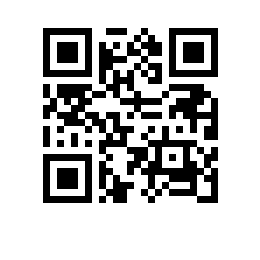 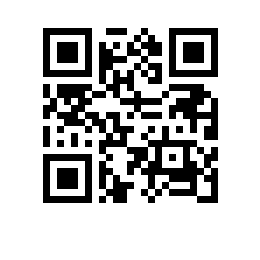 Об установлении размера платы за проживание в арендованных жилых зданиях для студентов НИУ ВШЭ – Санкт-Петербург В соответствии с решением Финансового комитета НИУ ВШЭ – Санкт-Петербург 
от 24.08.2023, протокол № 9 и с учетом мнения студенческого совета НИУ ВШЭ – Санкт-Петербург, протокол №8.3.6.5-20/02-2-1008-11ПРИКАЗЫВАЮ:1. Установить с 21.08.2023   размер платы за проживание в арендованных жилых зданиях для студентов НИУ ВШЭ – Санкт-Петербург:Заместитель директорапо экономике и финансам 		  			                        Н.А. Заривной № п/пАдресКатегория размещенияСтоимость,руб./месяц 
с человека1г. Санкт-Петербург, наб. реки Карповки, д. 22, 
корп. 2, лит. Бшестиместное5 0001г. Санкт-Петербург, наб. реки Карповки, д. 22, 
корп. 2, лит. Бчетырехместное8 2001г. Санкт-Петербург, наб. реки Карповки, д. 22, 
корп. 2, лит. Бтрехместное9 8001г. Санкт-Петербург, наб. реки Карповки, д. 22, 
корп. 2, лит. Бдвухместное11 0002г. Санкт-Петербург, ул. Савушкина, д.14, лит. Ачетырехместное13 5002г. Санкт-Петербург, ул. Савушкина, д.14, лит. Атрехместное16 5002г. Санкт-Петербург, ул. Савушкина, д.14, лит. Адвухместное18 1002г. Санкт-Петербург, ул. Савушкина, д.14, лит. Аодноместное21 550